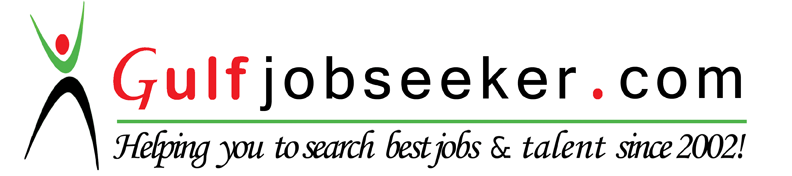 Whats app  Mobile:+971504753686 Gulfjobseeker.com CV No:1573800E-mail: gulfjobseeker@gmail.comObjective:To work in a challenging professional environment and progressive organization where I can apply my knowledge to achieve personal goals and help the organization growth.Educational Qualification:B.Sc., (Computer Science) Government College for Women, Kumbakonam 2008 with 80%12th Swami Dayananda Higher Secondary School, Kumbakonam 2004 with 78%10th Swami Dayananda Higher Secondary School, Kumbakonam 2002 with 88%Strengths:To build as a high profile banker with successful track recordCapability to understand project and user environment and provide supportSelf-motivatedTo handle challenging tasks with high moral and ethical values                           Certificate CoursesJunior Associate of Indian Institute of Banking (JAIIB) - IIBFComputer Skills:Good Working knowledge in MS Office.Well versed  in Finacle international  banking software in Indusind BankProfessional Experience:Company	 IndusInd Bank Limited, Dubai Representative Office, Dubai.Designation	“Assistant Manager” (Operations)Duration	Sep 2013 to Apr 2014.Work Profile:-Responsible in managing end to end account opening process including scrutinizing documents related to account opening. Ensure adherence to KYC and Anti Money Laundering policy while processing the documents and timely reporting of suspicious incidence to concerned department, to safeguard the bank’s interestTo keep an eye on inward / outward foreign remittance to support the Business Development Team for new deals.Generate periodic MIS reports on time with accuracy.Support the sales team in aftersales as well as deliver quality customer service for those who approach the bank in person, emails or calls.Responsible in initiating fund transfers followed by verification and confirmation on the transactions without delay and zero errorsAssistance and guidance in Term Deposits, Overdraft facilities, premature closure of FDs for further investments.Liaising with Core Banking Team during system implementation (Finacle), resolving issues ongoing and updating changes accordingly.Actioning all service requests raised by the customers (Blocked account activation / Debit Card Pins / Charges reversal / Statement request / Address updation / Account Closure / Net banking queries / cheque book request etc..)Opening of PIS, DEMAT and Trading Account.Assistance in providing credit cards for NR customers based on criteria.Company	 IndusInd Bank Limited, Aranthangi Branch in India , TamilnaduDesignation	“Assistant Manager” (Cash & Remittances)Duration 	July 2010 to June 2013.Work Profile:-   Handled Cash Transactions, ATM and Operations in daily Banking.          Handled fixed deposit Opening, Renewal & Closures.Handled New Account Opening forms Processing and all deliverables / Kits.Resolving customer queries.Operations Management:-Handled overall branch operations  & Internal accountsCash transactions, DD/PO, NEFT, RTGS, Internal transfers & othersHandled all voucher maintenance and filing documents Management of Inward /outward clearing cheque transactionsDaily Branch report generation All Register Maintenance and Branch Petty Cash Handling.Company        IndusInd Bank Limited, Designation 	“MIS – Coordinator” Chennai Regional OfficeDuration 	Oct 2008 to June 2010.	Work Profile:Update the Cash Movement (ENR & ANR) details to all branches.Update the Month wise & Emp wise productivity detailsPrepare PPT for all Zonal Level MeetingsUpdate  all Emp details of TN branches to HR Every MonthSubmission of various MIS reports to Regional Head/Zonal Head.Personal Profile:D.O.B				: 21.02.1987Marital Status		: Married                        Languages Known		: English & Tamil